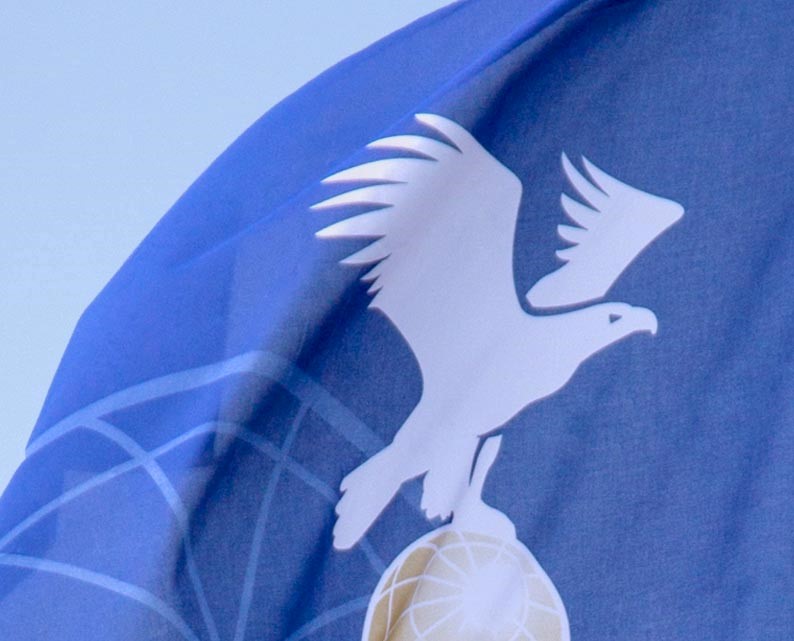 BALLOON YOUTHCAMP APPLICATION FORM 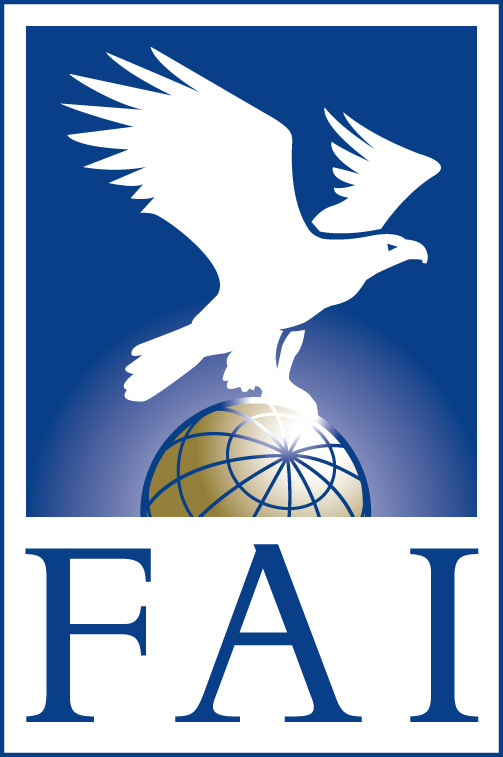 FAI CIA Ballooning CommissionApplication for CIA Sponsorship FundsSend completed application & support documents to CIA PMR Chair:  CIA-media@fai.orgNOTE:  CIA Sponsorship is voted on at the Annual CIA Plenary Meeting.  Sponsorship amount subject to CIA Plenary approval.Ver. 1 28/11/2019CIA YOUTHCAMP APPLICATION FORMCountry ____________	CIA Delegate Name _________________________  Delegate email _____________________Host Organization (Balloon Federation, Other?) __________________________Camp Contact/Coordinator Name ______________________________Email _______________________  Mobile ___________________Location of Youth Camp (Headquarter location - Park, School, Business Office, etc) Property Name _________________________________Address _______________________________________City, State, Post Code ______________________________Country ________________________Dates Camp to be held __________________________________Please include a brief history of this camp: Date first held, attendees who became pilots, etc.Camp Attendees: Attach Youth Camp registration form.Ages allowed _________________________________Registration website ___________________________Registration Cost for Attendees (in Euros) __________Registration includes: (Food? Accommodations?  Etc)__________________________________________________________Curriculum/Camp Agenda – Attach outline/details of the daily activities planned.Notes:  For Youth Camps that receive CIA Sponsorship funds, a written report must be submitted to the CIA after the camp but no later than December 1st of the same calendar year. Send report to:  CIA-media@fai.orgPayment of CIA Sponsorship is made after receipt of the Youth Camp Report. Payment is Processed after approval by CIA Bureau.Submitted by: _____________________________	Email________________							Date ________________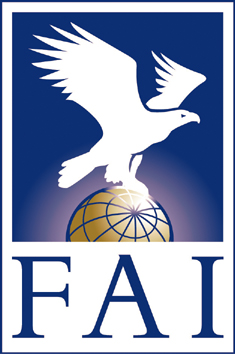 